2020-2021 LHHS PTSA Membership Form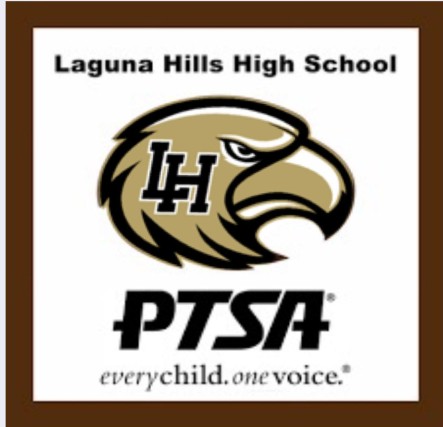 Complete and Return with Payment to PTSA Station at Hawk Walk OR submit through Webstore at http://lhhsptsa.myschoolcentral.com/Parent Names	Last Name	First NameStudent Names	Last Name	First Name	GradeParent Email:	(Please Print Clearly)Phone:	Membership funds go toward LHHS student related activities and programs which include:Every 15 Minutes * Student Scholarships & Award Recognitions * I Can Make a Difference Grad Night * Technology Gifts for LHHS * Parent/Student EducationWell-Nest * Reflections Arts Program * Teacher & Staff Appreciation * Soaring Hawk Awards * and more…Volunteer Interests - Please check all that applyHawk Community Challenge/FundraisingGrad Night (May - June)HospitalityI Can Make A Difference (ICMD)Well-Nest ProgramPTSA Scholarship Awards** General Volunteer** - help when neededELAC RepresentativeSenior Activities (last week of school)Special Ed RepresentativeVolunteer CoordinatorPTSA Donation	Priceless	Every bit helps!	$ 	Total	Thank you!	$ 	---------------------------------------------------------------------------------------------------------------------------------------------------Make checks payable to: LHHS PTSAPayment: Cash 	Check # 		Credit Card 	Pay Online: http://lhhsptsa.myschoolcentral.com/ Cinch Bag Received  	Accepted By: 		Contact: KIM HEINECKE at kawarren640@yahoo.com with anyquestionsPTSA Membership OptionsPriceQuantityTotal AmountFamily Membership$35.00 ea$ 	Parent Membership$15.00 ea$ 	Student Membership$10.00 ea$ 	